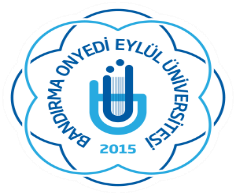 BİRİM DANIŞMA KURULU ÜYELERİ SANAT, TASARIM VE MİMARLIK FAKÜLTESİ DANIŞMA KURULU ADI SOYADI BİRİMİ Prof. Dr. Eylem GÜZELBirim Yöneticisi – Dekan V. Hüseyin BAHAR Harita Mühendisi Harun ALGÜL Şehir Plancısı Oktay SOYLU Ajans Sahibi Mehmet Ali OZAR Mimar Mezun Tolga Akın ÖZBUDAK Öğrenci Temsilcisi    